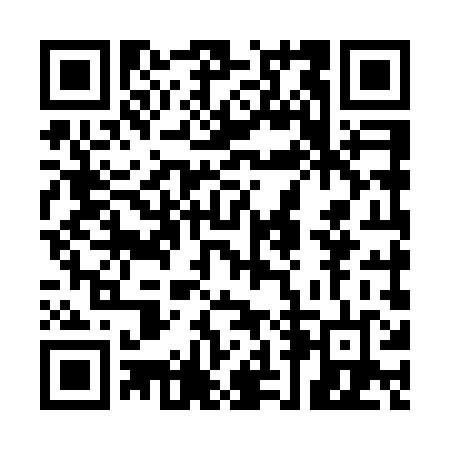 Prayer times for Grenfell Glen, Ontario, CanadaWed 1 May 2024 - Fri 31 May 2024High Latitude Method: Angle Based RulePrayer Calculation Method: Islamic Society of North AmericaAsar Calculation Method: HanafiPrayer times provided by https://www.salahtimes.comDateDayFajrSunriseDhuhrAsrMaghribIsha1Wed4:155:511:006:018:109:462Thu4:135:491:006:018:119:473Fri4:115:481:006:028:129:494Sat4:095:461:006:038:149:515Sun4:075:451:006:048:159:536Mon4:065:4312:596:048:169:547Tue4:045:4212:596:058:179:568Wed4:025:4112:596:068:199:589Thu4:005:3912:596:078:2010:0010Fri3:585:3812:596:078:2110:0211Sat3:565:3712:596:088:2210:0312Sun3:545:3612:596:098:2310:0513Mon3:535:3512:596:098:2510:0714Tue3:515:3312:596:108:2610:0915Wed3:495:3212:596:118:2710:1116Thu3:475:3112:596:118:2810:1217Fri3:465:3012:596:128:2910:1418Sat3:445:2912:596:138:3010:1619Sun3:425:2812:596:138:3110:1720Mon3:415:271:006:148:3310:1921Tue3:395:261:006:158:3410:2122Wed3:385:251:006:158:3510:2223Thu3:365:241:006:168:3610:2424Fri3:355:231:006:178:3710:2625Sat3:335:231:006:178:3810:2726Sun3:325:221:006:188:3910:2927Mon3:315:211:006:188:4010:3028Tue3:295:201:006:198:4110:3229Wed3:285:201:006:198:4210:3330Thu3:275:191:016:208:4210:3531Fri3:265:191:016:218:4310:36